O pagamento total das inscrições deve ser feito através de:PIX (chave pix - eventosespacod@gmail.com )Em nome de: ESPAÇO D CENTRO DE ARTES - CNPJ: 29.215.898/0001-05.Banco 336 - BANCO C6 S.A.,agência 0001C/C 22326357-5Enviar a CÓPIA DO COMPROVANTE DE PAGAMENTO junto com a ficha de inscrição do(s) workshop(s) para oE-mail: valinhoSemdanca@gmail.com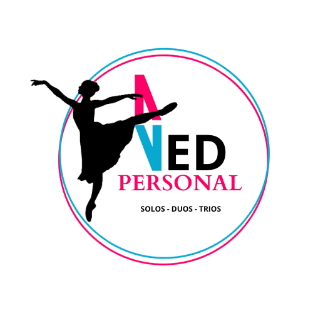 RELAÇÃO DE INSCRIÇÕES E VALORESRELAÇÃO DE INSCRIÇÕES E VALORESRELAÇÃO DE INSCRIÇÕES E VALORESRELAÇÃO DE INSCRIÇÕES E VALORESRELAÇÃO DE INSCRIÇÕES E VALORESNOME DO GRUPO OU ESCOLA:NOME DO GRUPO OU ESCOLA:NOME DO GRUPO OU ESCOLA:NOME DO GRUPO OU ESCOLA:NOME DO GRUPO OU ESCOLA:NOME DO DIRETOR / RESPONSÁVEL:NOME DO DIRETOR / RESPONSÁVEL:NOME DO DIRETOR / RESPONSÁVEL:NOME DO DIRETOR / RESPONSÁVEL:NOME DO DIRETOR / RESPONSÁVEL:ENDEREÇO:ENDEREÇO:ENDEREÇO:ENDEREÇO:NÚMERO:COMPLEMENTO:COMPLEMENTO:COMPLEMENTO:COMPLEMENTO:COMPLEMENTO:BAIRRO:BAIRRO:CIDADE:CIDADE:CIDADE:TELEFONE FIXO:TELEFONE FIXO:CELULAR/WHATSAPP:CELULAR/WHATSAPP:CELULAR/WHATSAPP:E-MAIL:E-MAIL:E-MAIL:E-MAIL:E-MAIL:RELAÇÃO DAS INSCRIÇÕES E VALORESRELAÇÃO DAS INSCRIÇÕES E VALORESRELAÇÃO DAS INSCRIÇÕES E VALORESRELAÇÃO DAS INSCRIÇÕES E VALORESRELAÇÃO DAS INSCRIÇÕES E VALORESVALORES – 22/01/2024 A 19/04/2024VALORES – 22/01/2024 A 19/04/2024VALORES – 22/01/2024 A 19/04/2024VALORES – 22/01/2024 A 19/04/2024VALORES – 22/01/2024 A 19/04/2024SUB GÊNEREOSQUANT.VALOR UNITÁRIOVALOR TOTALVALOR TOTALVARIAÇÕESX    R$ 130,00SOLOSX    R$ 130,00DUOSX    R$ 180,00PAS DE DEUXX    R$ 180,00GRAND PAS DE DEUXX    R$ 270,00TRIOX    R$ 270,00VALOR TOTAL GERAL:VALOR TOTAL GERAL:R$: R$: R$: 